上海建桥学院课程教学进度计划表一、基本信息二、课程教学进度三、评价方式以及在总评成绩中的比例任课教师： 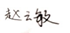 系主任审核：   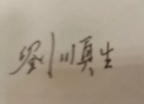 日期：2021年3月2日课程代码2020408课程名称基础德语（2）课程学分12总学时192授课教师赵云敏教师邮箱17062@gench.edu.en上课班级德语B20-1，德语B20-2上课教室答疑时间每周三下午13:00-15:00     地点:  9312  每周三下午13:00-15:00     地点:  9312  每周三下午13:00-15:00     地点:  9312  主要教材《当代大学德语 2》主编：梁敏，聂黎曦，外语教学与研究出版社，2006《当代大学德语 2》主编：梁敏，聂黎曦，外语教学与研究出版社，2006《当代大学德语 2》主编：梁敏，聂黎曦，外语教学与研究出版社，2006参考资料当代大学德语练习手册当代大学德语练习手册当代大学德语练习手册周次教学内容教学方式作业1复习基础德语1的冠词、物主代词、三格四格、介词用法、祈使句等重要知识点讲课（语法讲解），习题课（听说读写练习）书本练习，作文，口语练习，背诵课文和单词2静三动四的介词和相关动词；情态动词dürfen和sollen；不定代词讲课（语法讲解），习题课（听说读写练习）书本练习，作文，口语练习，背诵课文和单词3haben引导的规则动词完成时；haben和sein的过去时；叙述已经发生的事情讲课（语法讲解），习题课（听说读写练习）书本练习，作文，口语练习，背诵课文和单词4介词补足语；节日和庆祝活动的表达讲课（语法讲解），习题课（听说读写练习）书本练习，作文，口语练习，背诵课文和单词5情态动词过去式；haben引导的不规则动词的现在完成时讲课（语法讲解），习题课（听说读写练习）书本练习，作文，口语练习，背诵课文和单词6sein引导的完成时；可分动词的完成式讲课（语法讲解），习题课（听说读写练习）书本练习，作文，口语练习，背诵课文和单词7运用有效的复习方法；对第一册教材的知识点进行复习和总结，复习框架结构、连词、命令式、句型结构讲课（语法讲解），习题课（听说读写练习）书本练习，作文，口语练习，背诵课文和单词8wenn作连词的条件从句和时间从句；描述天气的词汇讲课（语法讲解），习题课（听说读写练习）书本练习，作文，口语练习，背诵课文和单词9第二格及带第二格的介词；身体部位的词汇讲课（语法讲解），习题课（听说读写练习）书本练习，作文，口语练习，背诵课文和单词10形容词变位（第一格、第四格）；描述人物特点；描述衣服和人的外貌讲课（语法讲解），习题课（听说读写练习）书本练习，作文，口语练习，背诵课文和单词11形容词变位（第二格、第三格）；从句（dass从句、ob从句）；讲课（语法讲解），习题课（听说读写练习）书本练习，作文，口语练习，背诵课文和单词12序数词；日期、颜色表述；带四格的介词；名词四格作说明语讲课（语法讲解），习题课（听说读写练习）书本练习，作文，口语练习，背诵课文和单词13关于健康的表述；代副词；名词短语讲课（语法讲解），习题课（听说读写练习）书本练习，作文，口语练习，背诵课文和单词14过去时态；weil从句；da引导的句子；时间从句讲课（语法讲解），习题课（听说读写练习）书本练习，作文，口语练习，背诵课文和单词15过去时态（不规则动词）；als从句；wenn从句；带第三格介词讲课（语法讲解），习题课（听说读写练习）书本练习，作文，口语练习，背诵课文和单词16串讲完成式、过去式等重要的知识点复习，语法串讲课堂练习，模拟测验17考试周考试总评构成（1+X）评价方式占比1期终闭卷考55%X1作业15%X2线上测验15%X3课堂展示15%